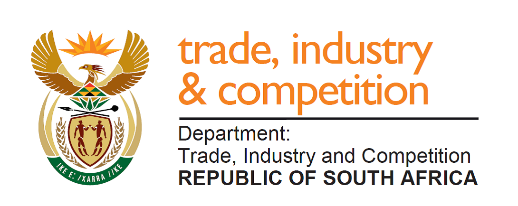 THE NATIONAL ASSEMBLYQUESTION FOR WRITTEN REPLYPARLIAMENTARY QUESTION 1719Ms A M M Weber (DA) to ask the Minister of Trade and Industry:(1)	On what date will the building of the Mulilo Power Station at the SA Energy and Metallurgical Special Economic Zone (SEZ) in Limpopo start;(2)	what is the relationship between the SEZ and MC Mining;(3)	what is the name of each of the six working groups? NW3119EReplyI have been advised by the Director General, following consultation with the SEZ concerned, of the following:“The SA Energy and Metallurgical Special Economic Zone has no knowledge nor association with building of Mulilo Power Station.There is no standing or direct relationship between the Musina-Makhado SEZ and MC Mining, who is not an investor in the Zone. (3) The titles of the 6 (six) working groups are: GovernanceInfrastructureEnvironmental ManagementInvestmentsTown PlanningSkills & Enterprise Development”In addition to the above information, the honourable Member may wish to follow up further queries with the Province or SEZ concerned. -END-